Американцы построят в Ростовской области газовый завод www.eprussia.ru, 28.05.2014Рубрики: Нефть-Газ-Уголь, Производство 
География: Южный ФОВ следующем году американская компания Air Products планирует ввести в эксплуатацию завод по выпуску сжиженного газа в Ростовской области, сообщает пресс-служба Агентства инвестиционного развития региона. В проект строительства нового предприятия, которое будет построено в Новоалександровском индустриальном парке (Азовский район Ростовской области), заявлены инвестиции в объеме 20 миллионов долларов. Упомянутый земельный участок американская компания приобрела в собственность. 

Ход реализации проекта стороны обсудили в рамках встречи губернатора Ростовской области Василия Голубева и гендиректора Air Products Russia Роберта Миллза. 

По словам Миллза, на данный момент все вопросы с подведением инженерных сетей по данному проекту урегулированы, завершен и сдан в госэкспертизу проект, примерно через месяц будет получено разрешение на строительство, после чего компания сразу приступит к строительству, которое продлится год. Оборудование под будущий завод уже изготовлено. 

Гендиректор Air Products Russia поблагодарил Голубева за поддержку, которую регион оказывает инвесторам, и пригласил его на церемонию закладки камня в основание будущего предприятия. 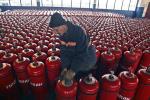 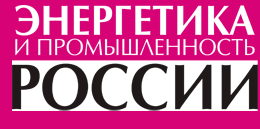 